What, in your opinion, are the most effective ways in which a theatricalproduction can engage the audience’s awareness and participation? Discuss with reference to at least one piece of theatre that you have seen.Discuss Brecht’s concept of epic theatre in relation to one play. Referring to a 20th century play text of your choice, discuss the way in which the playwright explores contemporary social and or political concerns.Discuss the work of a theatre practitioner (director, playwright, designer or performer) who has changed the way in which we think about theatre. In what way might their work be said to be innovative?With reference to online live, or pre-recorded performances, discuss the ways in which performers and theatre makers can negotiate: the frame of a screen; each other when apart; spatial design. How does theatre in the virtual environment work differently or in similar ways to the live-theatre event space?With reference to at least ONE staged adaptation of a novel that you have seen, discuss the challenges of staging an adaptation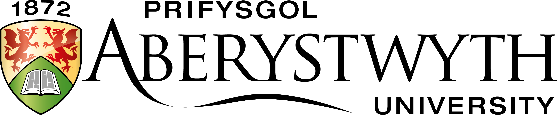 Entrance ExaminationMarch 2022DRAMA AND THEATRE STUDIESTime allowed: 1.5 hours (90 minutes)Answer TWO questionsDRAMA AND THEATRE STUDIESTime allowed: 1.5 hours (90 minutes)Answer TWO questions